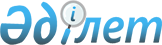 О районном бюджете на 2015-2017 годыРешение Бурабайского районного маслихата Акмолинской области от 25 декабря 2014 года № 5С-37/1. Зарегистрировано Департаментом юстиции Акмолинской области 9 января 2015 года № 4571      Примечание РЦПИ.

      В тексте документа сохранена пунктуация и орфография оригинала.

      В соответствии с пунктом 2 статьи 9 Бюджетного Кодекса Республики Казахстан от 4 декабря 2008 года, подпунктом 1) пункта 1 статьи 6 Закона Республики Казахстан от 23 января 2001 года «О местном государственном управлении и самоуправлении в Республике Казахстан», решением Акмолинского областного маслихата от 12 декабря 2014 года № 5С-32-2 «Об областном бюджете на 2015-2017 годы», Бурабайский районный маслихат РЕШИЛ:



      1. Утвердить районный бюджет на 2015-2017 годы, согласно приложениям 1, 2 и 3 к настоящему решению, в том числе на 2015 год в следующих объемах:



      1) доходы – 6086227,2 тысяч тенге, в том числе:

      налоговые поступления – 2665270,3 тысяч тенге;

      неналоговые поступления – 22714,5 тысяч тенге;

      поступления от продажи основного капитала – 117632,4 тысяч тенге;

      поступления трансфертов – 3280610,0 тысяч тенге;



      2) затраты – 6459417,6 тысяч тенге;



      3) чистое бюджетное кредитование – -22332,0 тысяч тенге, в том числе:

      бюджетные кредиты – 23784,0 тысяч тенге;

      погашение бюджетных кредитов – 46116,0 тысяч тенге;



      4) сальдо по операциям с финансовыми активами – 0,0 тысяч тенге;



      5) дефицит (профицит) бюджета – -350858,4 тысяч тенге;



      6) финансирование дефицита (использование профицита) бюджета – 350858,4 тысяч тенге.

      Сноска. Пункт 1 - в редакции решения Бурабайского районного маслихата Акмолинской области от 22.12.2015 № 5С-49/1 (вводится в действие с 01.01.2015).



      2. Утвердить доходы бюджета района за счет следующих источников:



      1) налоговых поступлений:

      индивидуальный подоходный налог;

      социальный налог;

      налоги на имущество;

      земельный налог;

      налог на транспортные средства;

      единый земельный налог;

      акцизы;

      поступления за использование природных и других ресурсов;

      сборы за ведение предпринимательской и профессиональной деятельности;

      налог на игорный бизнес;

      государственная пошлина.



      2) неналоговых поступлений:

      поступления части чистого дохода государственных предприятий;

      доходы от аренды имущества, находящегося в государственной собственности;

      вознаграждения по кредитам, выданным из государственного бюджета;

      поступления от реализации товаров (работ, услуг) государственными учреждениями, финансируемыми из государственного бюджета;

      прочие неналоговые поступления.



      3) поступлений от продажи основного капитала:

      продажа земли;

      продажа нематериальных активов.



      4) поступления трансфертов:

      трансферты из областного бюджета.



      3. Учесть в составе поступлений районного бюджета на 2015 год целевые трансферты и бюджетные кредиты из областного бюджета согласно приложению 4 к настоящему решению.

      Распределение целевых трансфертов определяется постановлением акимата района.



      4. Учесть, что в районном бюджете предусмотрен возврат средств в областной бюджет в связи с передачей расходов, предусмотренных на осуществление образовательного процесса в организациях среднего образования в соответствии с государственными общеобязательными стандартами образования, для проведения апробации по внедрению подушевого финансирования в среднем образовании в сумме 24992,0 тысяч тенге.

      Сноска. Пункт 4 - в редакции решения Бурабайского районного маслихата Акмолинской области от 31.03.2015 № 5С-41/2 (вводится в действие с 01.01.2015).



      5. Учесть, что в районном бюджете на 2015 год предусмотрен объем субвенции, передаваемой из областного бюджета бюджету района в сумме 660153,0 тысяч тенге.



      6. Учесть, что в районном бюджете на 2015 год предусмотрено погашение бюджетных кредитов в областной бюджет в сумме 6116,0 тысяч тенге.



      7. Утвердить резерв местного исполнительного органа района на 2015 год в сумме 55914,0 тысяч тенге.



      8. Установить специалистам социального обеспечения, образования, культуры и спорта, проживающим и работающим в сельской местности повышенные на двадцать пять процентов должностные оклады и тарифные ставки, по сравнению с окладами и ставками специалистов, занимающимися этими видами деятельности в городских условиях, согласно перечню, согласованному с районным маслихатом.



      9. Утвердить перечень районных бюджетных программ не подлежащих секвестру в процессе исполнения районного бюджета на 2015 год, согласно приложению 5 к настоящему решению.



      10. Утвердить бюджетные программы города районного значения, поселка, сельских округов на 2015 год, согласно приложению 6 к настоящему решению.



      11. Настоящее решение вступает в силу со дня государственной регистрации в Департаменте юстиции Акмолинской области и вводится в действие с 1 января 2015 года.      Председатель

      ХХXVIІ сессии

      районного маслихата                        К.Байбуров      Секретарь

      районного маслихата                        У.Бейсенов      СОГЛАСОВАНО      Аким Бурабайского района                   Т.Ташмагамбетов

Приложение 1     

к решению Бурабайского

районного маслихата 

от 25 декабря 2014 

года № 5С-37/1    

Бюджет Бурабайского района на 2015 год      Сноска. Приложение 1 - в редакции решения Бурабайского районного маслихата Акмолинской области от 22.12.2015 № 5С-49/1 (вводится в действие с 01.01.2015).

Приложение 2    

к решению Бурабайского

районного маслихата 

от 25 декабря 2014 

года № 5С-37/1    

Бюджет Бурабайского района на 2016 год

Приложение 3    

к решению Бурабайского

районного маслихата 

от 25 декабря 2014 

года № 5С-37/1    

Бюджет Бурабайского района на 2017 год

Приложение 4    

к решению Бурабайского

районного маслихата 

от 25 декабря 2014 

года № 5С-37/1    

Целевые трансферты из областного бюджета на 2015 год      Сноска. Приложение 4 - в редакции решения Бурабайского районного маслихата Акмолинской области от 22.12.2015 № 5С-49/1 (вводится в действие с 01.01.2015).

Приложение 5    

к решению Бурабайского

районного маслихата 

от 25 декабря 2014 

года № 5С-37/1    

Перечень районных бюджетных программ, не подлежащих секвестру в процессе исполнения районного бюджета на 2015 год

Приложение 6    

к решению Бурабайского

районного маслихата 

от 25 декабря 2014 

года № 5С-37/1    

Бюджетные программы города районного значения, поселка, сельского округа на 2015 год      Сноска. Приложение 6 - в редакции решения Бурабайского районного маслихата Акмолинской области от 22.12.2015 № 5С-49/1 (вводится в действие с 01.01.2015).продолжение таблицы:продолжение таблицы:
					© 2012. РГП на ПХВ «Институт законодательства и правовой информации Республики Казахстан» Министерства юстиции Республики Казахстан
				КатегорияКатегорияКатегорияКатегориясумма

тысяч тенгеКлассКлассКласссумма

тысяч тенгеПодклассПодкласссумма

тысяч тенгеНаименованиесумма

тысяч тенге12345I. Доходы6086227,21Налоговые поступления2665270,3101Подоходный налог234108,01012Индивидуальный подоходный налог234108,0103Социальный налог1333716,01031Социальный налог1333716,0104Налоги на собственность902338,51041Налоги на имущество654850,01043Земельный налог52595,11044Налог на транспортные средства191446,41045Единый земельный налог3447,0105Внутренние налоги на товары, работы и услуги160982,81052Акцизы14930,01053Поступления за использование природных и других ресурсов72219,51054Сборы за ведение предпринимательской и профессиональной деятельности69276,31055Налог на игорный бизнес4557,0108Обязательные платежи, взимаемые за совершение юридически значимых действий и (или) выдачу документов уполномоченными на то государственными органами или должностными лицами34125,01081Государственная пошлина34125,02Неналоговые поступления22714,5201Доходы от государственной собственности6938,52011Поступления части чистого дохода государственных предприятий286,02015Доходы от аренды имущества, находящегося в государственной собственности6525,82017Вознаграждения по кредитам, выданным из государственного бюджета126,7202Поступления от реализации товаров (работ, услуг) государственными учреждениями, финансируемыми из государственного бюджета6,02021Поступления от реализации товаров (работ, услуг) государственными учреждениями, финансируемыми из государственного бюджета6,0204Штрафы, пени, санкции, взыскания, налагаемые государственными учреждениями, финансируемыми из государственного бюджета, а также содержащимися и финансируемыми из бюджета (сметы расходов) Национального Банка Республики Казахстан1132,52041Штрафы, пени, санкции, взыскания, налагаемые государственными учреждениями, финансируемыми из государственного бюджета, а также содержащимися и финансируемыми из бюджета (сметы расходов) Национального Банка Республики Казахстан, за исключением поступлений от организаций нефтяного сектора1132,5206Прочие неналоговые поступления14637,52061Прочие неналоговые поступления14637,53Поступления от продажи основного капитала117632,4301Продажа государственного имущества, закрепленного за государственными учреждениями9689,53011Продажа государственного имущества, закрепленного за государственными учреждениями9689,5303Продажа земли и нематериальных активов107942,93031Продажа земли98263,33032Продажа нематериальных активов9679,64Поступления трансфертов3280610,0402Трансферты из вышестоящих органов государственного управления3280610,04022Трансферты из областного бюджета3280610,0Функциональная группаФункциональная группаФункциональная группаФункциональная группасумма

тысяч тенгеАдминистратор бюджетных программАдминистратор бюджетных программАдминистратор бюджетных программсумма

тысяч тенгеПрограммаПрограммасумма

тысяч тенгеНаименованиесумма

тысяч тенге12345II. Затраты6459417,601Государственные услуги общего характера292944,2112Аппарат маслихата района (города областного значения)14179,0001Услуги по обеспечению деятельности маслихата района (города областного значения)14059,0003Капитальные расходы государственного органа120,0122Аппарат акима района (города областного значения)93598,1001Услуги по обеспечению деятельности акима района (города областного значения)79906,6003Капитальные расходы государственного органа13691,5123Аппарат акима района в городе, города районного значения, поселка, села, сельского округа135298,5001Услуги по обеспечению деятельности акима района в городе, города районного значения, поселка, села, сельского округа134543,7022Капитальные расходы государственного органа754,8458Отдел жилищно-коммунального хозяйства, пассажирского транспорта и автомобильных дорог района (города областного значения)17331,0001Услуги по реализации государственной политики на местном уровне в области жилищно-коммунального хозяйства, пассажирского транспорта и автомобильных дорог17085,0013Капитальные расходы государственного органа246,0459Отдел экономики и финансов района (города областного значения)32537,6001Услуги по реализации государственной политики в области формирования и развития экономической политики, государственного планирования, исполнения бюджета и управления коммунальной собственностью района (города областного значения)27105,0003Проведение оценки имущества в целях налогообложения3056,1010Приватизация, управление коммунальным имуществом, постприватизационная деятельность и регулирование споров, связанных с этим371,5015Капитальные расходы государственного органа2005,002Оборона9119,0122Аппарат акима района (города областного значения)9119,0005Мероприятия в рамках исполнения всеобщей воинской обязанности8605,0007Мероприятия по профилактике и тушению степных пожаров районного (городского) масштаба, а также пожаров в населенных пунктах, в которых не созданы органы государственной противопожарной службы514,003Общественный порядок, безопасность, правовая, судебная, уголовно-исполнительная деятельность10509,7458Отдел жилищно-коммунального хозяйства, пассажирского транспорта и автомобильных дорог района (города областного значения)4000,0021Обеспечение безопасности дорожного движения в населенных пунктах4000,0499Отдел регистрации актов гражданского состояния района (города областного значения)6509,7001Услуги по реализации государственной политики на местном уровне в области регистрации актов гражданского состояния6035,7003Капитальные расходы государственного органа474,004Образование3349899,8123Аппарат акима района в городе, города районного значения, поселка, села, сельского округа1059,0005Организация бесплатного подвоза учащихся до школы и обратно в сельской местности1059,0464Отдел образования района (города областного значения)3182900,8001Услуги по реализации государственной политики на местном уровне в области образования12844,0003Общеобразовательное обучение2462375,7004Информатизация системы образования в государственных учреждениях образования района (города областного значения)6848,0005Приобретение и доставка учебников, учебно-методических комплексов для государственных учреждений образования района (города областного значения)42165,0006Дополнительное образование для детей86116,0007Проведение школьных олимпиад, внешкольных мероприятий и конкурсов районного (городского) масштаба2915,0009Обеспечение деятельности организаций дошкольного воспитания и обучения160748,0015Ежемесячная выплата денежных средств опекунам (попечителям) на содержание ребенка-сироты (детей-сирот), и ребенка (детей), оставшегося без попечения родителей41307,0022Выплата единовременных денежных средств казахстанским гражданам, усыновившим (удочерившим) ребенка (детей) - сироту и ребенка (детей), оставшегося без попечения родителей2832,0029Обследование психического здоровья детей и подростков и оказание психолого-медико-педагогической консультативной помощи населению10269,1040Реализация государственного образовательного заказа в дошкольных организациях образования324183,0067Капитальные расходы подведомственных государственных учреждений и организаций30298,0467Отдел строительства района (города областного значения)165940,0037Строительство и реконструкция объектов образования165940,006Социальная помощь и социальное обеспечение230733,9451Отдел занятости и социальных программ района (города областного значения)228046,9001Услуги по реализации государственной политики на местном уровне в области обеспечения занятости и реализации социальных программ для населения26328,0002Программа занятости16938,0005Государственная адресная социальная помощь2754,0006Оказание жилищной помощи2160,0007Социальная помощь отдельным категориям нуждающихся граждан по решениям местных представительных органов27715,0010Материальное обеспечение детей-инвалидов, воспитывающихся и обучающихся на дому1555,0011Оплата услуг по зачислению, выплате и доставке пособий и других социальных выплат361,0014Оказание социальной помощи нуждающимся гражданам на дому52731,8016Государственные пособия на детей до 18 лет8445,0017Обеспечение нуждающихся инвалидов обязательными гигиеническими средствами и предоставление услуг специалистами жестового языка, индивидуальными помощниками в соответствии с индивидуальной программой реабилитации инвалида15633,0021Капитальные расходы государственного органа605,0023Обеспечение деятельности центров занятости населения1266,0025Внедрение обусловленной денежной помощи по проекту Өрлеу14100,0050Реализация Плана мероприятий по обеспечению прав и улучшению качества жизни инвалидов5720,0052Проведение мероприятий, посвященных семидесятилетию Победы в Великой Отечественной войне51735,1464Отдел образования района (города областного значения)2687,0030Содержание ребенка (детей), переданного патронатным воспитателям2687,007Жилищно-коммунальное хозяйство1645293,3123Аппарат акима района в городе, города районного значения, поселка, села, сельского округа46813,5008Освещение улиц населенных пунктов22618,2009Обеспечение санитарии населенных пунктов10937,9010Содержание мест захоронений и погребение безродных674,0011Благоустройство и озеленение населенных пунктов12583,4458Отдел жилищно-коммунального хозяйства, пассажирского транспорта и автомобильных дорог района (города областного значения)494911,2002Изъятие, в том числе путем выкупа земельных участков для государственных надобностей и связанное с этим отчуждение недвижимого имущества198,2003Организация сохранения государственного жилищного фонда3612,0011Обеспечение бесперебойного теплоснабжения малых городов474793,0012Функционирование системы водоснабжения и водоотведения6880,0015Освещение улиц в населенных пунктах497,0026Организация эксплуатации тепловых сетей, находящихся в коммунальной собственности районов (городов областного значения)8244,0031Изготовление технических паспортов на объекты кондоминиумов687,0464Отдел образования района (города областного значения)2929,0026Ремонт объектов в рамках развития городов и сельских населенных пунктов по Дорожной карте занятости 20202929,0467Отдел строительства района (города областного значения)1093661,0003Проектирование и (или) строительство, реконструкция жилья коммунального жилищного фонда351440,0004Проектирование, развитие и (или) обустройство инженерно-коммуникационной инфраструктуры74555,0006Развитие системы водоснабжения и водоотведения641735,0058Развитие системы водоснабжения и водоотведения в сельских населенных пунктах3599,1076Строительство и реконструкция систем водоснабжения, водоотведения и теплоснабжения Щучинско-Боровской курортной зоны22331,9479Отдел жилищной инспекции района (города областного значения)6978,6001Услуги по реализации государственной политики на местном уровне в области жилищного фонда6558,6005Капитальные расходы государственного органа420,008Культура, спорт, туризм и информационное пространство160056,6455Отдел культуры и развития языков района (города областного значения)114243,8001Услуги по реализации государственной политики на местном уровне в области развития языков и культуры7016,0003Поддержка культурно-досуговой работы56048,8006Функционирование районных (городских) библиотек40363,0007Развитие государственного языка и других языков народа Казахстана9440,0032Капитальные расходы подведомственных государственных учреждений и организаций1376,0456Отдел внутренней политики района (города областного значения)29145,8001Услуги по реализации государственной политики на местном уровне в области информации, укрепления государственности и формирования социального оптимизма граждан11869,0002Услуги по проведению государственной информационной политики11728,8003Реализация мероприятий в сфере молодежной политики4998,0032Капитальные расходы подведомственных государственных учреждений и организаций550,0465Отдел физической культуры и спорта района (города областного значения)12494,0001Услуги по реализации государственной политики на местном уровне в сфере физической культуры и спорта6112,0006Проведение спортивных соревнований на районном (города областного значения) уровне6382,0480Отдел туризма района (города областного значения)4173,0001Услуги по реализации государственной политики на местном уровне в сфере туризма4173,010Сельское, водное, лесное, рыбное хозяйство, особо охраняемые природные территории, охрана окружающей среды и животного мира, земельные отношения98750,4459Отдел экономики и финансов района (города областного значения)6510,3099Реализация мер по оказанию социальной поддержки специалистов6510,3462Отдел сельского хозяйства района (города областного значения)12093,3001Услуги по реализации государственной политики на местном уровне в сфере сельского хозяйства12093,3463Отдел земельных отношений района (города областного значения)12974,4001Услуги по реализации государственной политики в области регулирования земельных отношений на территории района (города областного значения)11474,4003Земельно-хозяйственное устройство населенных пунктов1500,0473Отдел ветеринарии района (города областного значения)67172,4001Услуги по реализации государственной политики на местном уровне в сфере ветеринарии12558,4007Организация отлова и уничтожения бродячих собак и кошек2500,0008Возмещение владельцам стоимости изымаемых и уничтожаемых больных животных, продуктов и сырья животного происхождения1621,0011Проведение противоэпизоотических мероприятий50493,011Промышленность, архитектурная, градостроительная и строительная деятельность59232,1467Отдел строительства района (города областного значения)6982,0001Услуги по реализации государственной политики на местном уровне в области строительства6982,0468Отдел архитектуры и градостроительства района (города областного значения)52250,1001Услуги по реализации государственной политики в области архитектуры и градостроительства на местном уровне8203,8003Разработка схем градостроительного развития территории района и генеральных планов населенных пунктов44046,312Транспорт и коммуникации450898,3458Отдел жилищно-коммунального хозяйства, пассажирского транспорта и автомобильных дорог района (города областного значения)450898,3022Развитие транспортной инфраструктуры100000,0023Обеспечение функционирования автомобильных дорог71071,3045Капитальный и средний ремонт автомобильных дорог районного значения и улиц населенных пунктов279827,013Прочие88275,1123Аппарат акима района в городе, города районного значения, поселка, села, сельского округа7175,0040Реализация мер по содействию экономическому развитию регионов в рамках Программы «Развитие регионов»7175,0459Отдел экономики и финансов района (города областного значения)55621,0012Резерв местного исполнительного органа района (города областного значения)55621,0464Отдел образования района (города областного значения)19586,0041Реализация мер по содействию экономическому развитию регионов в рамках Программы «Развитие регионов»19586,0469Отдел предпринимательства района (города областного значения)5893,1001Услуги по реализации государственной политики на местном уровне в области развития предпринимательства5893,114Обслуживание долга126,7459Отдел экономики и финансов района (города областного значения)126,7021Обслуживание долга местных исполнительных органов по выплате вознаграждений и иных платежей по займам из областного бюджета126,715Трансферты63578,5Трансферты63578,5459Отдел экономики и финансов района (города областного значения)63578,5006Возврат неиспользованных (недоиспользованных) целевых трансфертов38656,5024Целевые текущие трансферты в вышестоящие бюджеты в связи с передачей функций государственных органов из нижестоящего уровня государственного управления в вышестоящий24922,0III. Чистое бюджетное кредитование-22332,0Бюджетные кредиты23784,010Сельское, водное, лесное, рыбное хозяйство, особо охраняемые природные территории, охрана окружающей среды и животного мира, земельные отношения23784,0459Отдел экономики и финансов района (города областного значения)23784,0018Бюджетные кредиты для реализации мер социальной поддержки специалистов23784,05Погашение бюджетных кредитов46116,01Погашение бюджетных кредитов46116,01Погашение бюджетных кредитов, выданных из государственного бюджета46116,006Погашение бюджетных кредитов, выданных из местного бюджета банкам заемщикам6116,011Погашение бюджетных кредитов, выданных из местного бюджета до 2005 года юридическим лицам40000,0IV. Сальдо по операциям с финансовыми активами0,0V. Дефицит (профицит) бюджета-350858,4VI. Финансирование дефицита (использование профицита) бюджета350858,47Поступление займов319724,01Внутренние государственные займы319724,02Договоры займа319724,03Займы, получаемые местным исполнительным органом района (города областного значения)319724,016Погашение займов6116,0459Отдел экономики и финансов района (города областного значения)6116,0005Погашение долга местного исполнительного органа перед вышестоящим бюджетом6116,08Используемые остатки бюджетных средств37250,41Свободные остатки бюджетных средств37250,41Свободные остатки бюджетных средств37250,4КатегорияКатегорияКатегорияКатегориясумма тысяч тенгеКлассКлассКласссумма тысяч тенгеПодклассПодкласссумма тысяч тенгеНаименованиесумма тысяч тенге12345I. Доходы4844293,01Налоговые поступления2936322,0101Подоходный налог297790,01012Индивидуальный подоходный налог297790,0103Социальный налог1524414,01031Социальный налог1524414,0104Налоги на собственность959934,01041Налоги на имущество704920,01043Земельный налог71173,01044Налог на транспортные средства180153,01045Единый земельный налог3688,0105Внутренние налоги на товары, работы и услуги112577,01052Акцизы20508,01053Поступления за использование природных и других ресурсов30610,01054Сборы за ведение предпринимательской и профессиональной деятельности54448,01055Налог на игорный бизнес7011,0108Обязательные платежи, взимаемые за совершение юридически значимых действий и (или) выдачу документов уполномоченными на то государственными органами или должностными лицами41607,01081Государственная пошлина41607,02Неналоговые поступления14324,0201Доходы от государственной собственности9362,02011Поступления части чистого дохода государственных предприятий5,02015Доходы от аренды имущества, находящегося в государственной собственности9251,02017Вознаграждения по кредитам, выданным из государственного бюджета106,0202Поступления от реализации товаров (работ, услуг) государственными учреждениями, финансируемыми из государственного бюджета196,02021Поступления от реализации товаров (работ, услуг) государственными учреждениями, финансируемыми из государственного бюджета196,0206Прочие неналоговые поступления4766,02061Прочие неналоговые поступления4766,03Поступления от продажи основного капитала121794,0303Продажа земли и нематериальных активов121794,03031Продажа земли101794,03032Продажа нематериальных активов20000,04Поступления трансфертов1771853,0402Трансферты из вышестоящих органов государственного управления1771853,04022Трансферты из областного бюджета1771853,0Функциональная группаФункциональная группаФункциональная группаФункциональная группасумма тысяч тенгеАдминистратор бюджетных программАдминистратор бюджетных программАдминистратор бюджетных программсумма тысяч тенгеПрограммаПрограммасумма тысяч тенгеНаименованиесумма тысяч тенге12345II. Затраты4844293,001Государственные услуги общего характера270595,0112Аппарат маслихата района (города областного значения)13749,0001Услуги по обеспечению деятельности маслихата района (города областного значения)13749,0122Аппарат акима района (города областного значения)79648,0001Услуги по обеспечению деятельности акима района (города областного значения)79648,0123Аппарат акима района в городе, города районного значения, поселка, села, сельского округа136037,0001Услуги по обеспечению деятельности акима района в городе, города районного значения, поселка, села, сельского округа136037,0458Отдел жилищно-коммунального хозяйства, пассажирского транспорта и автомобильных дорог района (города областного значения)12847,0001Услуги по реализации государственной политики на местном уровне в области жилищно-коммунального хозяйства, пассажирского транспорта и автомобильных дорог12847,0459Отдел экономики и финансов района (города областного значения)28314,0001Услуги по реализации государственной политики в области формирования и развития экономической политики, государственного планирования, исполнения бюджета и управления коммунальной собственностью района (города областного значения)24920,0003Проведение оценки имущества в целях налогообложения3394,002Оборона10319,0122Аппарат акима района (города областного значения)10319,0005Мероприятия в рамках исполнения всеобщей воинской обязанности9805,0007Мероприятия по профилактике и тушению степных пожаров районного (городского) масштаба, а также пожаров в населенных пунктах, в которых не созданы органы противопожарной службы514,003Общественный порядок, безопасность, правовая, судебная, уголовно-исполнительная деятельность4000,0458Отдел жилищно-коммунального хозяйства, пассажирского транспорта и автомобильных дорог района (города областного значения)4000,0021Обеспечение безопасности дорожного движения в населенных пунктах4000,004Образование2518563,0123Аппарат акима района в городе, города районного значения, поселка, села, сельского округа1059,0005Организация бесплатного подвоза учащихся до школы и обратно в сельской местности1059,0464Отдел образования района (города областного значения)2517504,0001Услуги по реализации государственной политики на местном уровне в области образования12765,0003Общеобразовательное обучение2209941,0004Информатизация системы образования в государственных учреждениях образования района (города областного значения)6848,0005Приобретение и доставка учебников, учебно-методических комплексов для государственных учреждений образования района (города областного значения)16420,0006Дополнительное образование для детей75213,0007Проведение школьных олимпиад, внешкольных мероприятий и конкурсов районного (городского) масштаба2915,0009Обеспечение деятельности организаций дошкольного воспитания и обучения145883,0015Ежемесячная выплата денежных средств опекунам (попечителям) на содержание ребенка-сироты (детей-сирот), и ребенка (детей), оставшегося без попечения родителей44488,0022Выплата единовременных денежных средств казахстанским гражданам, усыновившим (удочерившим) ребенка (детей)-сироту и ребенка (детей), оставшегося без попечения родителей3031,006Социальная помощь и социальное обеспечение156365,0451Отдел занятости и социальных программ района (города областного значения)156365,0001Услуги по реализации государственной политики на местном уровне в области обеспечения занятости и реализации социальных программ для населения27489,0002Программа занятости17938,0005Государственная адресная социальная помощь2222,0006Оказание жилищной помощи2780,0007Социальная помощь отдельным категориям нуждающихся граждан по решениям местных представительных органов22633,0010Материальное обеспечение детей-инвалидов, воспитывающихся и обучающихся на дому1600,0011Оплата услуг по зачислению, выплате и доставке пособий и других социальных выплат400,0014Оказание социальной помощи нуждающимся гражданам на дому54203,0016Государственные пособия на детей до 18 лет9085,0017Обеспечение нуждающихся инвалидов обязательными гигиеническими средствами и предоставление услуг специалистами жестового языка, индивидуальными помощниками в соответствии с индивидуальной программой реабилитации инвалида16100,0023Обеспечение деятельности центров занятости населения1266,0025Внедрение обусловленной денежной помощи по проекту Өрлеу649,007Жилищно-коммунальное хозяйство450466,0123Аппарат акима района в городе, города районного значения, поселка, села, сельского округа50756,0008Освещение улиц населенных пунктов22253,0009Обеспечение санитарии населенных пунктов13858,0010Содержание мест захоронений и погребение безродных754,0011Благоустройство и озеленение населенных пунктов13891,0458Отдел жилищно-коммунального хозяйства, пассажирского транспорта и автомобильных дорог района (города областного значения)9489,0003Организация сохранения государственного жилищного фонда2112,0012Функционирование системы водоснабжения и водоотведения6880,0015Освещение улиц в населенных пунктах497,0467Отдел строительства района (города областного значения)385004,0058Развитие системы водоснабжения и водоотведения в сельских населенных пунктах35000,0076Строительство и реконструкция систем водоснабжения, водоотведения и теплоснабжения Щучинско-Боровской курортной зоны350004,0479Отдел жилищной инспекции района (города областного значения)5217,0001Услуги по реализации государственной политики на местном уровне в области жилищного фонда5217,008Культура, спорт, туризм и информационное пространство151574,0455Отдел культуры и развития языков района (города областного значения)103905,0001Услуги по реализации государственной политики на местном уровне в области развития языков и культуры7000,0003Поддержка культурно-досуговой работы49007,0006Функционирование районных (городских) библиотек37657,0007Развитие государственного языка и других языков народа Казахстана8865,0032Капитальные расходы подведомственных государственных учреждений и организаций1376,0456Отдел внутренней политики района (города областного значения)31073,0001Услуги по реализации государственной политики на местном уровне в области информации, укрепления государственности и формирования социального оптимизма граждан10536,0002Услуги по проведению государственной информационной политики15057,0003Реализация мероприятий в сфере молодежной политики5480,0465Отдел физической культуры и спорта района (города областного значения)12419,0001Услуги по реализации государственной политики на местном уровне в сфере физической культуры и спорта6037,0006Проведение спортивных соревнований на районном (города областного значения) уровне6382,0480Отдел туризма района (города областного значения)4177,0001Услуги по реализации государственной политики на местном уровне в сфере туризма4177,010Сельское, водное, лесное, рыбное хозяйство, особо охраняемые природные территории, охрана окружающей среды и животного мира, земельные отношения38908,0459Отдел экономики и финансов района (города областного значения)7083,0099Реализация мер по оказанию социальной поддержки специалистов7083,0462Отдел сельского хозяйства района (города областного значения)11298,0001Услуги по реализации государственной политики на местном уровне в сфере сельского хозяйства11298,0463Отдел земельных отношений района (города областного значения)10385,0001Услуги по реализации государственной политики в области регулирования земельных отношений на территории района (города областного значения)10385,0473Отдел ветеринарии района (города областного значения)10142,0001Услуги по реализации государственной политики на местном уровне в сфере ветеринарии7642,0007Организация отлова и уничтожения бродячих собак и кошек2500,011Промышленность, архитектурная, градостроительная и строительная деятельность16614,0467Отдел строительства района (города областного значения)6907,0001Услуги по реализации государственной политики на местном уровне в области строительства6907,0468Отдел архитектуры и градостроительства района (города областного значения)9707,0001Услуги по реализации государственной политики в области архитектуры и градостроительства на местном уровне9707,012Транспорт и коммуникации1132398,0458Отдел жилищно-коммунального хозяйства, пассажирского транспорта и автомобильных дорог района (города областного значения)1132398,0022Развитие транспортной инфраструктуры1100861,0023Обеспечение функционирования автомобильных дорог31537,013Прочие94385,0123Аппарат акима района в городе, города районного значения, поселка, села, сельского округа26761,0040Реализация мер по содействию экономическому развитию регионов в рамках Программы «Развитие регионов»26761,0459Отдел экономики и финансов района (города областного значения)61448,0012Резерв местного исполнительного органа района (города областного значения)61448,0469Отдел предпринимательства района (города областного значения)6176,0001Услуги по реализации государственной политики на местном уровне в области развития предпринимательства6176,014Обслуживание долга106,0459Отдел экономики и финансов района (города областного значения)106,0021Обслуживание долга местных исполнительных органов по выплате вознаграждений и иных платежей по займам из областного бюджета106,0III. Чистое бюджетное кредитование-6116,05Погашение бюджетных кредитов6116,01Погашение бюджетных кредитов6116,01Погашение бюджетных кредитов, выданных из государственного бюджета6116,006Погашение бюджетных кредитов, выданных из местного бюджета банкам заемщикам6116,0IV. Сальдо по операциям с финансовыми активами0,0V. Дефицит бюджета6116,0VI. Финансирование дефицита бюджета-6116,016Погашение займов6116,0459Отдел экономики и финансов района (города областного значения)6116,0005Погашение долга местного исполнительного органа перед вышестоящим бюджетом6116,0КатегорияКатегорияКатегорияКатегориясумма тысяч тенгеКлассКлассКласссумма тысяч тенгеПодклассПодкласссумма тысяч тенгеНаименованиесумма тысяч тенге12345I. Доходы3438215,01Налоговые поступления3102014,0101Подоходный налог318635,01012Индивидуальный подоходный налог318635,0103Социальный налог1598320,01031Социальный налог1598320,0104Налоги на собственность1025324,01041Налоги на имущество753934,01043Земельный налог74656,01044Налог на транспортные средства192764,01045Единый земельный налог3970,0105Внутренние налоги на товары, работы и услуги117552,01052Акцизы21328,01053Поступления за использование природных и других ресурсов30610,01054Сборы за ведение предпринимательской и профессиональной деятельности58119,01055Налог на игорный бизнес7495,0108Обязательные платежи, взимаемые за совершение юридически значимых действий и (или) выдачу документов уполномоченными на то государственными органами или должностными лицами42183,01081Государственная пошлина42183,02Неналоговые поступления14579,0201Доходы от государственной собственности9627,02011Поступления части чистого дохода государственных предприятий5,02015Доходы от аренды имущества, находящегося в государственной собственности9516,02017Вознаграждения по кредитам, выданным из государственного бюджета106,0202Поступления от реализации товаров (работ, услуг) государственными учреждениями, финансируемыми из государственного бюджета186,02021Поступления от реализации товаров (работ, услуг) государственными учреждениями, финансируемыми из государственного бюджета186,0206Прочие неналоговые поступления4766,02061Прочие неналоговые поступления4766,03Поступления от продажи основного капитала40390,0303Продажа земли и нематериальных активов40390,03031Продажа земли20390,03032Продажа нематериальных активов20000,04Поступления трансфертов281232,0402Трансферты из вышестоящих органов государственного управления281232,04022Трансферты из областного бюджета281232,0Функциональная группаФункциональная группаФункциональная группаФункциональная группасумма тысяч тенгеАдминистратор бюджетных программАдминистратор бюджетных программАдминистратор бюджетных программсумма тысяч тенгеПрограммаПрограммасумма тысяч тенгеНаименованиесумма тысяч тенге12345II. Затраты3438215,001Государственные услуги общего характера273109,0112Аппарат маслихата района (города областного значения)13749,0001Услуги по обеспечению деятельности маслихата района (города областного значения)13749,0122Аппарат акима района (города областного значения)80162,0001Услуги по обеспечению деятельности акима района (города областного значения)80162,0123Аппарат акима района в городе, города районного значения, поселка, села, сельского округа136037,0001Услуги по обеспечению деятельности акима района в городе, города районного значения, поселка, села, сельского округа136037,0458Отдел жилищно-коммунального хозяйства, пассажирского транспорта и автомобильных дорог района (города областного значения)12847,0001Услуги по реализации государственной политики на местном уровне в области жилищно-коммунального хозяйства, пассажирского транспорта и автомобильных дорог12847,0459Отдел экономики и финансов района (города областного значения)30314,0001Услуги по реализации государственной политики в области формирования и развития экономической политики, государственного планирования, исполнения бюджета и управления коммунальной собственностью района (города областного значения)26320,0003Проведение оценки имущества в целях налогообложения3394,0010Приватизация, управление коммунальным имуществом, постприватизационная деятельность и регулирование споров, связанных с этим600,002Оборона10319,0122Аппарат акима района (города областного значения)10319,0005Мероприятия в рамках исполнения всеобщей воинской обязанности9805,0007Мероприятия по профилактике и тушению степных пожаров районного (городского) масштаба, а также пожаров в населенных пунктах, в которых не созданы органы противопожарной службы514,003Общественный порядок, безопасность, правовая, судебная, уголовно-исполнительная деятельность4000,0458Отдел жилищно-коммунального хозяйства, пассажирского транспорта и автомобильных дорог района (города областного значения)4000,0021Обеспечение безопасности дорожного движения в населенных пунктах4000,004Образование2566545,0123Аппарат акима района в городе, города районного значения, поселка, села, сельского округа1059,0005Организация бесплатного подвоза учащихся до школы и обратно в сельской местности1059,0464Отдел образования района (города областного значения)2565486,0001Услуги по реализации государственной политики на местном уровне в области образования12765,0003Общеобразовательное обучение2248923,0004Информатизация системы образования в государственных учреждениях образования района (города областного значения)6848,0005Приобретение и доставка учебников, учебно-методических комплексов для государственных учреждений образования района (города областного значения)16420,0006Дополнительное образование для детей79213,0007Проведение школьных олимпиад, внешкольных мероприятий и конкурсов районного (городского) масштаба2915,0009Обеспечение деятельности организаций дошкольного воспитания и обучения150883,0015Ежемесячная выплата денежных средств опекунам (попечителям) на содержание ребенка-сироты (детей-сирот), и ребенка (детей), оставшегося без попечения родителей44488,0022Выплата единовременных денежных средств казахстанским гражданам, усыновившим (удочерившим) ребенка (детей)-сироту и ребенка (детей), оставшегося без попечения родителей3031,006Социальная помощь и социальное обеспечение156365,0451Отдел занятости и социальных программ района (города областного значения)156365,0001Услуги по реализации государственной политики на местном уровне в области обеспечения занятости и реализации социальных программ для населения27489,0002Программа занятости17938,0005Государственная адресная социальная помощь2222,0006Оказание жилищной помощи2780,0007Социальная помощь отдельным категориям нуждающихся граждан по решениям местных представительных органов22633,0010Материальное обеспечение детей-инвалидов, воспитывающихся и обучающихся на дому1600,0011Оплата услуг по зачислению, выплате и доставке пособий и других социальных выплат400,0014Оказание социальной помощи нуждающимся гражданам на дому54203,0016Государственные пособия на детей до 18 лет9085,0017Обеспечение нуждающихся инвалидов обязательными гигиеническими средствами и предоставление услуг специалистами жестового языка, индивидуальными помощниками в соответствии с индивидуальной программой реабилитации инвалида16100,0023Обеспечение деятельности центров занятости населения1266,0025Внедрение обусловленной денежной помощи по проекту Өрлеу649,007Жилищно-коммунальное хозяйство93062,0123Аппарат акима района в городе, города районного значения, поселка, села, сельского округа50756,0008Освещение улиц населенных пунктов22253,0009Обеспечение санитарии населенных пунктов13858,0010Содержание мест захоронений и погребение безродных754,0011Благоустройство и озеленение населенных пунктов13891,0458Отдел жилищно-коммунального хозяйства, пассажирского транспорта и автомобильных дорог района (города областного значения)9489,0003Организация сохранения государственного жилищного фонда2112,0012Функционирование системы водоснабжения и водоотведения6880,0015Освещение улиц в населенных пунктах497,0467Отдел строительства района (города областного значения)27600,0058Развитие системы водоснабжения и водоотведения в сельских населенных пунктах27600,0479Отдел жилищной инспекции района (города областного значения)5217,0001Услуги по реализации государственной политики на местном уровне в области жилищного фонда5217,008Культура, спорт, туризм и информационное пространство151574,0455Отдел культуры и развития языков района (города областного значения)103905,0001Услуги по реализации государственной политики на местном уровне в области развития языков и культуры7000,0003Поддержка культурно-досуговой работы49007,0006Функционирование районных (городских) библиотек37657,0007Развитие государственного языка и других языков народа Казахстана8865,0032Капитальные расходы подведомственных государственных учреждений и организаций1376,0456Отдел внутренней политики района (города областного значения)31073,0001Услуги по реализации государственной политики на местном уровне в области информации, укрепления государственности и формирования социального оптимизма граждан10536,0002Услуги по проведению государственной информационной политики15057,0003Реализация мероприятий в сфере молодежной политики5480,0465Отдел физической культуры и спорта района (города областного значения)12419,0001Услуги по реализации государственной политики на местном уровне в сфере физической культуры и спорта6037,0006Проведение спортивных соревнований на районном (города областного значения) уровне6382,0480Отдел туризма района (города областного значения)4177,0001Услуги по реализации государственной политики на местном уровне в сфере туризма4177,010Сельское, водное, лесное, рыбное хозяйство, особо охраняемые природные территории, охрана окружающей среды и животного мира, земельные отношения38908,0459Отдел экономики и финансов района (города областного значения)7083,0099Реализация мер по оказанию социальной поддержки специалистов7083,0462Отдел сельского хозяйства района (города областного значения)11298,0001Услуги по реализации государственной политики на местном уровне в сфере сельского хозяйства11298,0463Отдел земельных отношений района (города областного значения)10385,0001Услуги по реализации государственной политики в области регулирования земельных отношений на территории района (города областного значения)10385,0473Отдел ветеринарии района (города областного значения)10142,0001Услуги по реализации государственной политики на местном уровне в сфере ветеринарии7642,0007Организация отлова и уничтожения бродячих собак и кошек2500,011Промышленность, архитектурная, градостроительная и строительная деятельность16614,0467Отдел строительства района (города областного значения)6907,0001Услуги по реализации государственной политики на местном уровне в области строительства6907,0468Отдел архитектуры и градостроительства района (города областного значения)9707,0001Услуги по реализации государственной политики в области архитектуры и градостроительства на местном уровне9707,012Транспорт и коммуникации31537,0458Отдел жилищно-коммунального хозяйства, пассажирского транспорта и автомобильных дорог района (города областного значения)31537,0023Обеспечение функционирования автомобильных дорог31537,013Прочие96076,0123Аппарат акима района в городе, города районного значения, поселка, села, сельского округа26761,0040Реализация мер по содействию экономическому развитию регионов в рамках Программы «Развитие регионов»26761,0459Отдел экономики и финансов района (города областного значения)63139,0012Резерв местного исполнительного органа района (города областного значения)63139,0469Отдел предпринимательства района (города областного значения)6176,0001Услуги по реализации государственной политики на местном уровне в области развития предпринимательства6176,014Обслуживание долга106,0459Отдел экономики и финансов района (города областного значения)106,0021Обслуживание долга местных исполнительных органов по выплате вознаграждений и иных платежей по займам из областного бюджета106,0III. Чистое бюджетное кредитование-6116,05Погашение бюджетных кредитов6116,01Погашение бюджетных кредитов6116,01Погашение бюджетных кредитов, выданных из государственного бюджета6116,006Погашение бюджетных кредитов, выданных из местного бюджета банкам заемщикам6116,0IV. Сальдо по операциям с финансовыми активами0,0V. Дефицит бюджета6116,0VI. Финансирование дефицита бюджета-6116,016Погашение займов6116,0459Отдел экономики и финансов района (города областного значения)6116,0005Погашение долга местного исполнительного органа перед вышестоящим бюджетом6116,0Наименование1Всего2 940 181,0Целевые текущие трансферты1 563 183,4в том числе:На оплату труда по новой модели системы оплаты труда и выплату ежемесячной надбавки за особые условия труда к должностным окладам работников государственных учреждений, не являющихся государственными служащими, а также работников государственных казенных предприятий, финансируемых из местных бюджетов185 178,0Отдел регистрации актов гражданского состояния района (города областного значения)2 332,0На увеличение штатной численности местных исполнительных органов по регистрации актов гражданского состояния2 332,0Отдел образования района (города областного значения)444 702,7На реализацию государственного образовательного заказа в дошкольных организациях образования324 183,0На повышение оплаты учителям, прошедшим повышение квалификации по трехуровневой системе42 672,0На апробирование подушевого финансирования начального, основного среднего и общего образования39 818,7На обследование психического здоровья детей и подростков и оказание психолого-медико-педагогической консультативной помощи населению9 689,0На содержание ребенка (детей), переданного патронатным воспитателям2 595,0На оснащение электронными учебниками в государственных учреждениях основного среднего и общего среднего образования1 812,5На приобретение и доставку учебников, учебно-методических комплексов для государственных учреждений образования23 932,5Отдел занятости и социальных программ района (города областного значения)69 951,1На внедрение обусловленной денежной помощи по проекту Өрлеу12 496,0Реализация Плана мероприятий по обеспечению прав и улучшению качества жизни инвалидов, на увеличение норм обеспечения инвалидов обязательными гигиеническими средствами5 720,0На оказание единовременной материальной помощи в связи с празднованием 70-ой годовщины Победы в Великой Отечественной войне51 735,1Отдел ветеринарии района (города областного значения)56 226,0На проведение противоэпизоотических мероприятий50 493,0На возмещение (до 50 %) стоимости сельскохозяйственных животных направляемых на санитарный убой293,0На увеличение штатной численности местных исполнительных органов агропромышленного комплекса в области ветеринарии5 440,0Отдел сельского хозяйства района (города областного значения)920,3На увеличение штатной численности местных исполнительных органов агропромышленного комплекса в области сельского хозяйства920,3Отдел жилищно-коммунального хозяйства, пассажирского транспорта и автомобильных дорог района (города областного значения)759 827,0Ремонт автомобильных дорог279 827,0На содержание автомобильных дорог30 000,0На подготовку и прохождение отопительного сезона теплоснабжающим предприятиям325 000,0На завершение отопительного сезона теплоснабжающим предприятиям125 000,0Отдел архитектуры и градостроительства района (города областного значения)44 046,3На разработку градостроительной документации44 046,3Целевые трансферты на развитие1 057 273,6в том числе:Отдел строительства района (города областного значения)957 273,6Строительство школы на 900 учащихся в городе Щучинске165 459,0На строительство жилья для молодых семей55 500,0На проектирование, развитие и (или) обустройство инженерно-коммуникационной инфраструктуры, за счет целевого трансферта из Национального фонда Республики Казахстан к 75 квартирным жилым домам74 555,0Разработка проектно-сметной документации на строительство ливневой канализации города Щучинска (12 км) в рамках плана развития Щучинско-Боровской курортной зоны на 2014-2016 годы16 425,5На развитие системы водоснабжения и водоотведения, строительство канализационных очистных сооружений поселка Бурабай641 735,0Разработка проектно-сметной документации на строительство водопроводных сетей в селе Акылбай3 599,1Отдел жилищно-коммунального хозяйства, пассажирского транспорта и автомобильных дорог района (города областного значения)100 000,0На развитие транспортной инфраструктуры100 000,0Бюджетные кредиты319 724,0в том числе:Отдел строительства района (города областного значения)295 940,0Строительство 75 квартирного жилого дома в городе Щучинске (позиция № 2)295 940,0в том числе, за счет целевого трансферта из Национального фонда Республики Казахстан50 348,0Отдел экономики и финансов района (города областного значения)23 784,0Для реализации мер социальной поддержки специалистов23 784,0Функциональная группаФункциональная группаФункциональная группаФункциональная группаАдминистратор бюджетных программАдминистратор бюджетных программАдминистратор бюджетных программПрограммаПрограмма123404Образование464Отдел образования района (города областного значения)003Общеобразовательное обучениеФункциональная группаФункциональная группаФункциональная группаФункциональная группавсего сумма

тысяч тенгеАдминистратор бюджетных программАдминистратор бюджетных программАдминистратор бюджетных программвсего сумма

тысяч тенгеПрограммаПрограммавсего сумма

тысяч тенге1234501Государственные услуги общего характера135298,5123Аппарат акима района в городе, города районного значения, поселка, села, сельского округа135298,5001Услуги по обеспечению деятельности акима района в городе, города районного значения, поселка, села, сельского округа134543,7022Капитальные расходы государственного органа754,804Образование1059,0123Аппарат акима района в городе, города районного значения, поселка, села, сельского округа1059,0005Организация бесплатного подвоза учащихся до школы и обратно в сельской местности1059,007Жилищно-коммунальное хозяйство46813,5123Аппарат акима района в городе, города районного значения, поселка, села, сельского округа46813,5008Освещение улиц населенных пунктов22618,2009Обеспечение санитарии населенных пунктов10937,9010Содержание мест захоронений и погребение безродных674,0011Благоустройство и озеленение населенных пунктов12583,413Прочие7175,0123Аппарат акима района в городе, города районного значения, поселка, села, сельского округа7175,0040Реализация мер по содействию экономическому развитию регионов в рамках Программы «Развитие регионов»7175,0ВСЕГО190346,0в том числев том числев том числев том числев том числев том числеАппарат акима города ЩучинскаАппарат акима поселка БурабайАбылайханский сельский округВеденовский сельский округЗеленоборский сельский округЗлатопольский сельский округ6789101127903,515577,28079,88874,310506,89359,427903,515577,28079,88874,310506,89359,427371,515577,28079,88874,310506,89359,4532,0000000001059,0000001059,0000001059,00033627,07417,087,039,71360,0811,533627,07417,087,039,71360,0811,515253,03116,6001093,0620,07000,02417,087,039,7267,0191,5674,00000010700,01883,4000000002512,04663,000002512,04663,000002512,04663,061530,522994,28166,89973,014378,814833,9в том числев том числев том числев том числев том числев том числеКатаркольский сельский округКенесаринский сельский округСельский округ АтамекенНаурызбайский сельский округУрумкайский сельский округУспеноюрьевский сельский округ12131415161711577,19062,08025,87707,08616,710008,911577,19062,08025,87707,08616,710008,911452,19062,08025,87707,08616,79911,1125,0000097,8000000000000000000465,61737,0835,183,0209,3141,3465,61737,0835,183,0209,3141,3448,61416,0671,000017,0321,0164,183,0209,3141,300000000000000000000000000000012042,710799,08860,97790,08826,010150,2